Символика ГИМН ПРОФСОЮЗА РАБОТНИКОВ ЗДРАВООХРАНЕНИЯ РФ
Слова С. Кострова 
Музыка С. БатаевойКуплет
Вступай в ряды наши - станем сильнее
И вместе все преодолеем
Сплотил в кольцо братских уз
Наш с тобой медицинский союзВсегда надежная наша опора 
Защита нам в трудных спорах
Забота о людях труда 
Профсоюз он с тобою всегдаПрипев
Профсоюз Здравоохранения
К тебе придет на помощь без сомнения
Профсоюз-это сила людей
Стоит на страже жизни он твоейПрофсоюз Здравоохранения
К тебе придет на помощь без сомнения
Профсоюз — это ты
Всегда едины мыКуплет
Мы помним, что на всю жизнь когда-то
Давали клятву Гиппократа
И жить, и гореть, и светить!
И награды в замен не проситьПрипев
Профсоюз Здравоохранения
К тебе придет на помощь без сомнения
Профсоюз — это сила людей
Стоит на страже жизни он твоейПрофсоюз Здравоохранения
К тебе придет на помощь без сомнения
Профсоюз — это ты
Всегда едины мыПрофсоюз Здравоохранения
К тебе придет на помощь без сомнения
Профсоюз — это ты
Всегда едины мыПрофсоюз — это ты 
Всегда едины мыЭмблема ПрофсоюзаФлаг Профсоюза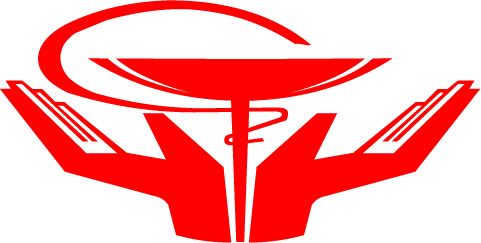 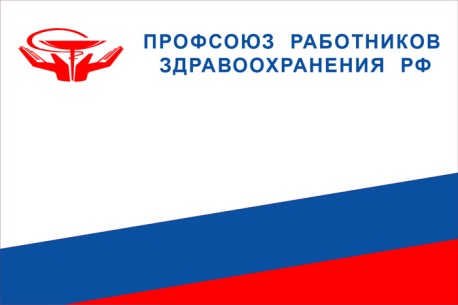 